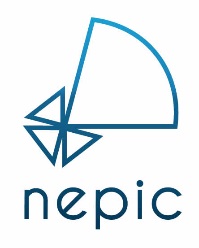 MEMBERSHIP APPLICATION FORMMany thanks for your interest in becoming a NEPIC member. So that we can get things moving as quickly as possible for you, can we please ask that you complete the below form and return to ebba.mcguiguan@nepic.co.uk. 

Once we receive your application, we will be in contact to discuss your company, your aspirations for your membership and how we can help you succeed within the sector.  
We look forward to welcoming you to the cluster.ABOUT YOUR BUSINESSABOUT YOUR BUSINESSABOUT YOUR BUSINESSABOUT YOUR BUSINESSABOUT YOUR BUSINESSCompany NameCompany NameCompany NameAddressAddressAddressWeb AddressWeb AddressWeb AddressCompany Email Company Email Company Email YOUR DETAILSYOUR DETAILSNameJob TitleEmailTelephone No.Mobile No.MEMBERSHIP CATEGORY* (please select)MEMBERSHIP CATEGORY* (please select)MEMBERSHIP CATEGORY* (please select)CategoryNumber of UK EmployeesAnnual Fee (ex VAT)Please Please Please Micro1 – 2 & start-ups & not-for-profits£300Mini2 - 10£400Small11- 50£700Medium51 - 250£1,100Large251 +£1,300GroupGroup – Multiple companies£2,600PartnersAssociations & Academic£500SignaturePurchase Order No. DateFor internal use only Membership Number